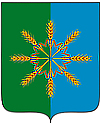 Администрация Новозыбковского районаР А С П О Р Я Ж Е Н И Еот 19 января 2016 г.                                                                                                 № 15-рг. НовозыбковО признании утратившим силураспоряжения администрациирайона от 12 января 2016 года № 2-рВ связи со стабилизацией метеорологической обстановки на территории района и в соответствии с Федеральным законом от 21 декабря 1994 года № 68-ФЗ «О защите населения и территорий от чрезвычайных ситуаций природного и техногенного характера» признать утратившим силу распоряжение администрации района от 12 января 2015 года № 2-р «О введении режима повышенной готовности на территории Новозыбковского района»  с 9.00 20 января 2016 года.Глава  администрации района                                                                       В.А. ШинкоренкоА.П. Сердюков56921